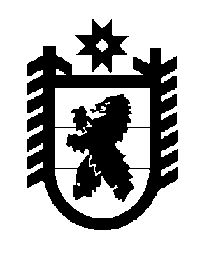 Российская Федерация Республика Карелия    ПРАВИТЕЛЬСТВО РЕСПУБЛИКИ КАРЕЛИЯПОСТАНОВЛЕНИЕот  23 января 2017 года № 26-Пг. Петрозаводск О внесении изменения в постановление ПравительстваРеспублики Карелия от 25 апреля 2013 года № 141-ППравительство Республики Карелия п о с т а н о в л я е т:В пункте 6 Положения о межведомственной балансовой комиссии по проведению оценки эффективности финансово-хозяйственной деятельности государственных унитарных предприятий Республики Карелия и хозяйственных обществ, более 50 процентов акций (долей в уставных капиталах) которых находится в государственной собственности Республики Карелия, утвержденного постановлением Правительства Республики Карелия от 25 апреля 2013 года № 141-П (Собрание законодательства Республики Карелия, 2013, № 4, ст. 631; 2014, № 5, ст. 806; № 6, ст. 1063; № 12, ст. 2306), слова «, но не реже одного раза в год» исключить.  ГлаваРеспублики Карелия                                                                 А.П. Худилайнен